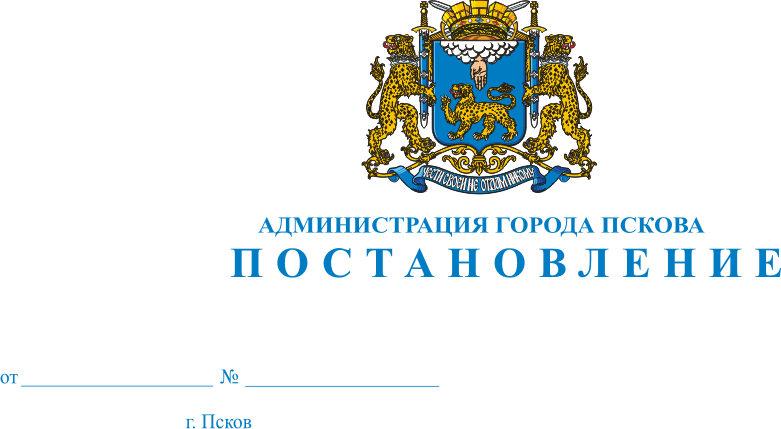 О внесении изменений в Постановление Администрации города Пскова  от 18.09.2014 № 2314 «Об утверждении муниципальной программы «Содействие экономическому развитию, инвестиционной деятельности»В соответствии со статьей 179 Бюджетного кодекса Российской Федерации, статьей 62 Положения о бюджетном процессе в муниципальном образовании «Город Псков», утвержденного Решением Псковской городской Думы от 27.02.2013 № 432, в целях приведения муниципальной программы «Содействие экономическому развитию, инвестиционной деятельности» в соответствие с бюджетом на текущий год с учётом внесенных в него изменений, а также оптимизации финансовых расходов, в соответствии с Постановлением Администрации города Пскова от 13.02.2014 № 232 «Об утверждении Порядка разработки, формирования, реализации и оценки эффективности муниципальных программ города Пскова», руководствуясь статьями 32 и 34 Устава муниципального образования «Город Псков», Администрация города ПсковаПОСТАНОВЛЯЕТ:1. Внести в Приложение к Постановлению Администрации города Пскова от 18.09.2014 № 2314 «Об утверждении муниципальной программы «Содействие экономическому развитию, инвестиционной деятельности» следующие изменения:1) в разделе I ««Паспорт муниципальной программы «Содействие экономическому развитию, инвестиционной деятельности»»:а) строку «Этапы и сроки реализации программы» изложить в следующей редакции:«»;б) строку «Объемы бюджетных ассигнований программы (бюджетные ассигнования по подпрограммам, ведомственным целевым программам, основным мероприятиям, включенным в состав программы)» изложить в следующей редакции:«»;2) в разделе «IV. Сроки и этапы реализации муниципальной программы» число «2018» заменить на число «2020»;3) в разделе «VI. Обоснование включения подпрограмм и ведомственных целевых программ в состав муниципальной программы» число «2018» заменить на число «2020»;4) в разделе «IX. Обоснование объема финансовых средств, необходимых для реализации муниципальной программы» число «2018» заменить на число «2020»;5) Приложение 1 к муниципальной программе «Содействие экономическому развитию, инвестиционной деятельности» изложить в следующей редакции:«Приложение 1к муниципальной программе«Содействие экономическому развитию, инвестиционной деятельности»Целевые индикаторы муниципальной программы--------------------------------*Со второй половины 2015 года комитет СЭР и ПР преобразован в два структурных подразделения (КСЭР и ОПРиУ) в составе аппарата Администрации, содержание которых осуществляется в рамках непрограммных расходов.»;6) Приложение 2 к муниципальной программе «Содействие экономическому развитию, инвестиционной деятельности» изложить в следующей редакции:«Приложение 2к муниципальной программе«Содействие экономическому развитию, инвестиционной деятельности»Переченьподпрограмм, ведомственных целевых программ,основных мероприятий, включенных в состав муниципальной программы»;В подпрограмме 1 «Содействие развитию малого и среднего предпринимательства города Пскова» муниципальной программы муниципального образования "Город Псков" «Содействие экономическому развитию, инвестиционной деятельности»:7) в разделе «Паспорт Подпрограммы «Содействие развитию малого и среднего предпринимательства города Пскова» муниципальной программы муниципального образования "Город Псков" «Содействие экономическому развитию, инвестиционной деятельности» строки «Этапы и сроки реализации подпрограммы» и «Объемы бюджетных ассигнований по подпрограмме» изложить в следующей редакции:  «»;8) раздел «III. Сроки и этапы реализации подпрограммы» изложить в следующей редакции:  «Реализация подпрограммы будет осуществляться в 2015 - 2020 годах. Деление периода реализации подпрограммы на этапы не предусмотрено.»;9) абзацы 4 и 5 раздела «IV. Характеристика основных мероприятий подпрограммы» изложить в следующей редакции:«Основное мероприятие 1. Субсидирование части затрат субъектов малого и среднего предпринимательства, связанных с приобретением оборудования в целях создания и (или) развития и (или) модернизации производства товаров (работ, услуг):1. Проведение конкурсного отбора на предоставление из бюджета города Пскова субсидий субъектам малого и среднего предпринимательства на софинансирование части затрат, связанных с приобретением оборудования в целях создания и (или) развития и (или) модернизации производства товаров (работ, услуг) (прием заявок, подготовка заключений на представленные заявки, рассмотрение вопроса о предоставлении субсидий конкурсной комиссией).»;10) раздел «V. Перечень основных мероприятий подпрограммы» изложить в следующей редакции:«V. Перечень основных мероприятий подпрограммы».11) в разделе «VI. Ресурсное обеспечение Подпрограммы» первый абзац изложить в следующей редакции:   «Прогнозируемый объем финансирования подпрограммы в 2015 - 2020 годах составляет 36 358,8 тыс. рублей только за счет средств городского бюджета.»В подпрограмме 2 «Создание условий для обеспечения населения муниципального образования «Город Псков» услугами торговли и общественного питания» муниципальной программы «Содействие экономическому развитию, инвестиционной деятельности»:12) в разделе «Паспорт Подпрограммы «Создание условий для обеспечения населения муниципального образования «Город Псков» услугами торговли и общественного питания» муниципальной программы «Содействие экономическому развитию, инвестиционной деятельности» строки «Этапы и сроки реализации подпрограммы» и «Объемы бюджетных ассигнований по подпрограмме» изложить в следующей редакции:  «»;13)  раздел «V. Перечень основных мероприятий подпрограммы» изложить в следующей редакции:«V. Перечень основных мероприятий подпрограммы»;14) раздел «III. Сроки и этапы реализации подпрограммы» изложить в следующей редакции:  «Реализация подпрограммы будет осуществляться в 2015 - 2020 годах. Деление периода реализации подпрограммы на этапы не предусмотрено.»;15) в разделе «VI. Ресурсное обеспечение Подпрограммы» первый абзац изложить в следующей редакции:   «Прогнозируемый объем финансирования подпрограммы в 2015 - 2020 годах составляет 24 626,8 тыс. рублей, в том числе 24 236,8 тыс. рублей за счет средств городского бюджета и 390,0 тыс. рублей за счет средств областного бюджета.»В подпрограмме 3 «Обеспечение градостроительной деятельности на территории муниципального образования «Город Псков»» муниципальной программы «Содействие экономическому развитию, инвестиционной деятельности»:16) в разделе «Паспорт Подпрограммы «Обеспечение градостроительной деятельности на территории муниципального образования «Город Псков»» муниципальной программы «Содействие экономическому развитию, инвестиционной деятельности» строки «Этапы и сроки реализации подпрограммы» и «Объемы бюджетных ассигнований по подпрограмме» изложить в следующей редакции:  «»;17) раздел «III. Сроки и этапы реализации подпрограммы» изложить в следующей редакции:  «Реализация подпрограммы будет осуществляться в 2015 - 2020 годах. Деление периода реализации подпрограммы на этапы не предусмотрено.»;18) раздел «V. Перечень основных мероприятий подпрограммы» изложить в следующей редакции: «V. Перечень основных мероприятий подпрограммы»;19) в разделе «VI. Ресурсное обеспечение подпрограммы» первый абзац изложить в следующей редакции:«Прогнозируемый объем финансирования подпрограммы в 2015-2020 годах составляет 42 292,0 рублей, из них 39 367,0 тыс. руб. за счет средств городского бюджета, 2 925,0 тыс. руб. из бюджета Псковской области»;В подпрограмме 4 «Обеспечение реализации муниципальной программы» муниципальной программы «Содействие экономическому развитию, инвестиционной деятельности»:20) в разделе «Паспорт Подпрограммы «Обеспечение реализации муниципальной программы» муниципальной программы «Содействие экономическому развитию, инвестиционной деятельности» строки «Этапы и сроки реализации подпрограммы» и «Объемы бюджетных ассигнований по подпрограмме» изложить в следующей редакции:«»;21) раздел «III. Сроки и этапы реализации подпрограммы» изложить в следующей редакции:  «Реализация подпрограммы будет осуществляться в 2015 - 2020 годах. Деление периода реализации подпрограммы на этапы не предусмотрено.»;22) раздел «V. Перечень основных мероприятий подпрограммы» изложить в следующей редакции:«V. Перечень основных мероприятий подпрограммы»;23) абзац 1 раздела «VI. Ресурсное обеспечение подпрограммы» изложить в следующей редакции:«Прогнозируемый объем финансирования подпрограммы в 2015-2020 годах составляет   75 732,8   тыс. рублей только за счет средств городского бюджета:».2. Настоящее Постановление вступает в силу с момента официального опубликования.3. Опубликовать настоящее Постановление в газете «Псковские Новости» и разместить на официальном сайте муниципального образования «Город Псков» в сети Интернет.4. Контроль за исполнением настоящего Постановления оставляю за собой.И.п. Главы Администрации города Пскова                                     Т.Л. ИвановаЭтапы и сроки реализации программы01.01.2015 - 31.12.2020Муниципальная программа "Содействие экономическому развитию, инвестиционной деятельности"Муниципальная программа "Содействие экономическому развитию, инвестиционной деятельности"Муниципальная программа "Содействие экономическому развитию, инвестиционной деятельности"Муниципальная программа "Содействие экономическому развитию, инвестиционной деятельности"Муниципальная программа "Содействие экономическому развитию, инвестиционной деятельности"Муниципальная программа "Содействие экономическому развитию, инвестиционной деятельности"Муниципальная программа "Содействие экономическому развитию, инвестиционной деятельности"Муниципальная программа "Содействие экономическому развитию, инвестиционной деятельности"Объемы бюджетных ассигнований программы (бюджетные ассигнования по подпрограммам, ведомственным целевым программам, основным мероприятиям, включенным в состав программы), тыс. руб.Источники финансирования201520162017201820192020ИтогоОбъемы бюджетных ассигнований программы (бюджетные ассигнования по подпрограммам, ведомственным целевым программам, основным мероприятиям, включенным в состав программы), тыс. руб.местный бюджет30 495,429 04029 04029 04029 04029 040175 695,4Объемы бюджетных ассигнований программы (бюджетные ассигнования по подпрограммам, ведомственным целевым программам, основным мероприятиям, включенным в состав программы), тыс. руб.областной бюджет2 99065656565653 315,0Объемы бюджетных ассигнований программы (бюджетные ассигнования по подпрограммам, ведомственным целевым программам, основным мероприятиям, включенным в состав программы), тыс. руб.Всего по программе:33 485,429 10529 10529 10529 10529 105179 010,4Объемы бюджетных ассигнований программы (бюджетные ассигнования по подпрограммам, ведомственным целевым программам, основным мероприятиям, включенным в состав программы), тыс. руб.Содействие развитию малого и среднего предпринимательства города ПсковаСодействие развитию малого и среднего предпринимательства города ПсковаСодействие развитию малого и среднего предпринимательства города ПсковаСодействие развитию малого и среднего предпринимательства города ПсковаСодействие развитию малого и среднего предпринимательства города ПсковаСодействие развитию малого и среднего предпринимательства города ПсковаСодействие развитию малого и среднего предпринимательства города ПсковаСодействие развитию малого и среднего предпринимательства города ПсковаОбъемы бюджетных ассигнований программы (бюджетные ассигнования по подпрограммам, ведомственным целевым программам, основным мероприятиям, включенным в состав программы), тыс. руб.Источники финансирования201520162017201820192020ИтогоОбъемы бюджетных ассигнований программы (бюджетные ассигнования по подпрограммам, ведомственным целевым программам, основным мероприятиям, включенным в состав программы), тыс. руб.местный бюджет5934,86084,86084,86084,86084,86084,8  36 358,8   Всего по подпрограмме:5934,86084,86084,86084,86084,86084,836 358,8   Создание условий для обеспечения населения муниципального образования «Город Псков» услугами торговли, общественного питанияСоздание условий для обеспечения населения муниципального образования «Город Псков» услугами торговли, общественного питанияСоздание условий для обеспечения населения муниципального образования «Город Псков» услугами торговли, общественного питанияСоздание условий для обеспечения населения муниципального образования «Город Псков» услугами торговли, общественного питанияСоздание условий для обеспечения населения муниципального образования «Город Псков» услугами торговли, общественного питанияСоздание условий для обеспечения населения муниципального образования «Город Псков» услугами торговли, общественного питанияСоздание условий для обеспечения населения муниципального образования «Город Псков» услугами торговли, общественного питанияСоздание условий для обеспечения населения муниципального образования «Город Псков» услугами торговли, общественного питанияИсточники финансирования201520162017201820192020Итогоместный бюджет4 314,33984,53984,53984,53984,53984,524 236,8 областной бюджет656565656565390Всего по подпрограмме:4 379,34049,54049,54049,54049,54049,5  24 626,8   Обеспечение градостроительной деятельности на территории муниципального образования «Город ПсковОбеспечение градостроительной деятельности на территории муниципального образования «Город ПсковОбеспечение градостроительной деятельности на территории муниципального образования «Город ПсковОбеспечение градостроительной деятельности на территории муниципального образования «Город ПсковОбеспечение градостроительной деятельности на территории муниципального образования «Город ПсковОбеспечение градостроительной деятельности на территории муниципального образования «Город ПсковОбеспечение градостроительной деятельности на территории муниципального образования «Город ПсковОбеспечение градостроительной деятельности на территории муниципального образования «Город ПсковИсточники финансирования201520162017201820192020Итогоместный бюджет4 36770007000700070007000 39 367   областной бюджет2 92500000 2 925   Всего по подпрограмме:7 29270007000700070007000 42 292   Обеспечение реализации муниципальной программыОбеспечение реализации муниципальной программыОбеспечение реализации муниципальной программыОбеспечение реализации муниципальной программыОбеспечение реализации муниципальной программыОбеспечение реализации муниципальной программыОбеспечение реализации муниципальной программыОбеспечение реализации муниципальной программыИсточники финансирования201520162017201820192020Итогоместный бюджет15 879,3   11 970,7   11 970,7   11 970,7   11 970,7   11 970,7   75 732,8Всего по подпрограмме:15 879,3   11 970,7   11 970,7   11 970,7   11 970,7   11 970,7   75 732,8N п/пНаименование целевого показателя (индикатора)Единицы измеренияЗначения целевых показателей (индикаторов)Значения целевых показателей (индикаторов)Значения целевых показателей (индикаторов)Значения целевых показателей (индикаторов)Значения целевых показателей (индикаторов)Значения целевых показателей (индикаторов)Значения целевых показателей (индикаторов)N п/пНаименование целевого показателя (индикатора)Единицы измерения2014 год2015 год2016 год2017 год2018 год2019 год2020 годМуниципальная программа "Содействие экономическому развитию, инвестиционной деятельности"Муниципальная программа "Содействие экономическому развитию, инвестиционной деятельности"Муниципальная программа "Содействие экономическому развитию, инвестиционной деятельности"Муниципальная программа "Содействие экономическому развитию, инвестиционной деятельности"Муниципальная программа "Содействие экономическому развитию, инвестиционной деятельности"Муниципальная программа "Содействие экономическому развитию, инвестиционной деятельности"Муниципальная программа "Содействие экономическому развитию, инвестиционной деятельности"Муниципальная программа "Содействие экономическому развитию, инвестиционной деятельности"Муниципальная программа "Содействие экономическому развитию, инвестиционной деятельности"Муниципальная программа "Содействие экономическому развитию, инвестиционной деятельности"1.Доля достигнутых целевых индикаторов муниципальной программыПроцент01001001001001001002.Доля субсидий, направленных на развитие производственной деятельности субъектов малого и среднего предпринимательстваПроцент1001001001001001001003.Темп роста оборота розничной торговлиПроцент106,2107,0107,8108,0108,61091094.Темп роста оборота общественного питанияПроцент103,0103,8104,0104,5105,01051055.Доля территории города Пскова (без учета зон производственных, рекреационных, сельскохозяйственного использования, специального назначения, водных объектов, не вовлеченных в градостроительную деятельность), обеспеченная утвержденными проектами планировокПроцент5,012,018,024,030,036,042,06.Темп прироста ввода в действие общей площади жилых домовПроцентне менее 2,0не менее 2,0не менее 2,0не менее 2,0не менее 2,0не менее 2,0не менее 2,0Подпрограмма 1. "Содействие развитию малого и среднего предпринимательства города Пскова"Подпрограмма 1. "Содействие развитию малого и среднего предпринимательства города Пскова"Подпрограмма 1. "Содействие развитию малого и среднего предпринимательства города Пскова"Подпрограмма 1. "Содействие развитию малого и среднего предпринимательства города Пскова"Подпрограмма 1. "Содействие развитию малого и среднего предпринимательства города Пскова"Подпрограмма 1. "Содействие развитию малого и среднего предпринимательства города Пскова"Подпрограмма 1. "Содействие развитию малого и среднего предпринимательства города Пскова"Подпрограмма 1. "Содействие развитию малого и среднего предпринимательства города Пскова"Подпрограмма 1. "Содействие развитию малого и среднего предпринимательства города Пскова"Подпрограмма 1. "Содействие развитию малого и среднего предпринимательства города Пскова"1.1Количество субъектов малого и среднего предпринимательства - получателей поддержки Администрации города Пскова (в соответствии с реестром субъектов малого и среднего предпринимательства-получателей поддержки Администрации города Пскова) (ежегодно), единицЕдиницане менее 5не менее 3не менее 5не менее 5не менее 5не менее5не менее 51.2Площадь помещений МБУ "Псковский бизнес-инкубатор", переданная в аренду субъектам малого предпринимательства (ежегодно), кв. мКвадратный метр564,5564,5564,5564,5564,5564,5564,5Подпрограмма 2. "Создание условий для обеспечения населения муниципального образования "Город Псков" услугами торговли, общественного питания"Подпрограмма 2. "Создание условий для обеспечения населения муниципального образования "Город Псков" услугами торговли, общественного питания"Подпрограмма 2. "Создание условий для обеспечения населения муниципального образования "Город Псков" услугами торговли, общественного питания"Подпрограмма 2. "Создание условий для обеспечения населения муниципального образования "Город Псков" услугами торговли, общественного питания"Подпрограмма 2. "Создание условий для обеспечения населения муниципального образования "Город Псков" услугами торговли, общественного питания"Подпрограмма 2. "Создание условий для обеспечения населения муниципального образования "Город Псков" услугами торговли, общественного питания"Подпрограмма 2. "Создание условий для обеспечения населения муниципального образования "Город Псков" услугами торговли, общественного питания"Подпрограмма 2. "Создание условий для обеспечения населения муниципального образования "Город Псков" услугами торговли, общественного питания"Подпрограмма 2. "Создание условий для обеспечения населения муниципального образования "Город Псков" услугами торговли, общественного питания"Подпрограмма 2. "Создание условий для обеспечения населения муниципального образования "Город Псков" услугами торговли, общественного питания"2.1Обеспеченность (не ниже нормативной) населения города площадью торговых объектов на 1 тыс. жителейКвадратный метр978,5986990995995,6 996996 2.2Доля граждан (из числа обратившихся), удовлетворенных получением услуги по консультированию по вопросам нарушения законодательства о защите прав потребителейПроцент100100100100100100100Подпрограмма 3. "Обеспечение градостроительной деятельности на территории муниципального образования "Город Псков"Подпрограмма 3. "Обеспечение градостроительной деятельности на территории муниципального образования "Город Псков"Подпрограмма 3. "Обеспечение градостроительной деятельности на территории муниципального образования "Город Псков"Подпрограмма 3. "Обеспечение градостроительной деятельности на территории муниципального образования "Город Псков"Подпрограмма 3. "Обеспечение градостроительной деятельности на территории муниципального образования "Город Псков"Подпрограмма 3. "Обеспечение градостроительной деятельности на территории муниципального образования "Город Псков"Подпрограмма 3. "Обеспечение градостроительной деятельности на территории муниципального образования "Город Псков"Подпрограмма 3. "Обеспечение градостроительной деятельности на территории муниципального образования "Город Псков"Подпрограмма 3. "Обеспечение градостроительной деятельности на территории муниципального образования "Город Псков"Подпрограмма 3. "Обеспечение градостроительной деятельности на территории муниципального образования "Город Псков"3.1.Количество документов по планировке территорииШтука12333333.2.Количество земельных участков, поставленных на государственный кадастровый учетЕдиница100150150150150150150Подпрограмма 4. "Обеспечение реализации муниципальной программы"Подпрограмма 4. "Обеспечение реализации муниципальной программы"Подпрограмма 4. "Обеспечение реализации муниципальной программы"Подпрограмма 4. "Обеспечение реализации муниципальной программы"Подпрограмма 4. "Обеспечение реализации муниципальной программы"Подпрограмма 4. "Обеспечение реализации муниципальной программы"Подпрограмма 4. "Обеспечение реализации муниципальной программы"Подпрограмма 4. "Обеспечение реализации муниципальной программы"Подпрограмма 4. "Обеспечение реализации муниципальной программы"Подпрограмма 4. "Обеспечение реализации муниципальной программы"4.1Отсутствие жалоб населения на отсутствие в СМИ, в сети Интернет актуальной, востребованной и своевременной информации о конкурсах и т.п.Да - 1; Нет - 011111114.2Отсутствие нарушений установленной периодичности (своевременность) размещения информации в сети ИнтернетДа - 1;Нет - 011111114.3Уровень исполнения расходов на содержание КСЭР и ПР *Процентне менее 90,0не менее 90,0---------------4.4Уровень исполнения расходов на содержание УГДПроцентне менее 90,0не менее 90,0не менее 90,0не менее 90,0не менее 90,0не менее 90,1не менее 90,2Номер п/пНаименование подпрограмм, ведомственных целевых программ, основных мероприятийОтветственный исполнитель (соисполнитель или участник подпрограммы)Срок реализацииОбъем финансирования по годам (тыс. руб.)Объем финансирования по годам (тыс. руб.)Объем финансирования по годам (тыс. руб.)Объем финансирования по годам (тыс. руб.)Объем финансирования по годам (тыс. руб.)Ожидаемый результат (краткое описание)Последствия нереализации подпрограммы, ведомственной целевой программы, основного мероприятияНомер п/пНаименование подпрограмм, ведомственных целевых программ, основных мероприятийОтветственный исполнитель (соисполнитель или участник подпрограммы)Срок реализацииВСЕГО:201520162017201820192020Ожидаемый результат (краткое описание)Последствия нереализации подпрограммы, ведомственной целевой программы, основного мероприятияПодпрограммыПодпрограммыПодпрограммыПодпрограммыПодпрограммыПодпрограммыПодпрограммыПодпрограммыПодпрограммыПодпрограммыПодпрограммыПодпрограммы1Содействие развитию малого и среднего предпринимательства города ПсковаКомитет социально-экономического развития Администрации города Пскова01.01.2015 - 31.12.202036 358,8  5 934,8 6084,86084,86084,86084,86084,8Использование помещений МБУ «Псковский бизнес-инкубатор», предназначенных для размещения субъектов малого предпринимательства, в полном объеме; 
Сохранение объема оказываемой подержки субъектам малого и среднего предпринимательстваУхудшение условий для развития предпринимательства в городе Пскове2Создание условий для обеспечения населения муниципального образования «Город Псков» услугами торговли, общественного питанияОтдел потребительского рынка и услуг Администрации города Пскова01.01.2015 - 31.12.2020 24 626,84 379,3 4049,54049,54049,54049,54049,5Ежегодный прирост оборота розничной торговли и оборота общественного питания в сопоставимых ценах; 
Обеспеченность населения торговыми площадямиЗначительный риск снижения уровня доступности и качества товаров и услуг; 
Некачественное предоставление услуги по защите прав потребителей на территории города3Обеспечение градостроительной деятельности на территории муниципального образования «Город ПсковУправление по градостроительной деятельности Администрации города Пскова01.01.2015 - 31.12.2020 42 292,0 7 292,0 70007000700070007000Планомерное развитие территории городаУменьшение объемов строительства на территории города Пскова4Обеспечение реализации муниципальной программыУправление по градостроительной деятельности Администрации города Пскова01.01.2015 - 31.12.2020 75 732,8 15879,311970,711970,711970,711970,711970,7Наличие условий и обеспечение их реализации для достижения цели муниципальной программы, что является значительным вкладом в выполнение программыЗначительные риски невыполнения муниципальной программыВсего:179 010,433 485,4 29105 29 105 29 105 29 105 29 105 Этапы и сроки реализации подпрограммы01.01.2015 - 31.12.202001.01.2015 - 31.12.202001.01.2015 - 31.12.202001.01.2015 - 31.12.202001.01.2015 - 31.12.202001.01.2015 - 31.12.202001.01.2015 - 31.12.202001.01.2015 - 31.12.2020Объемы бюджетных ассигнований по подпрограммеИсточники финансирования201520162017201820192020ИтогоОбъемы бюджетных ассигнований по подпрограммеместный бюджет5934,86084,86084,86084,86084,86084,836358,8Объемы бюджетных ассигнований по подпрограммеВсего по подпрограмме:5934,86084,86084,86084,86084,86084,836358,8Номер п/пНаименование основного мероприятияИсполнитель мероприятияСрок реализацииОбъем финансирования по годам (тыс. руб.)Объем финансирования по годам (тыс. руб.)Объем финансирования по годам (тыс. руб.)Объем финансирования по годам (тыс. руб.)Объем финансирования по годам (тыс. руб.)Объем финансирования по годам (тыс. руб.)Объем финансирования по годам (тыс. руб.)Объем финансирования по годам (тыс. руб.)Ожидаемый непосредственный результат (краткое описание)Номер п/пНаименование основного мероприятияИсполнитель мероприятияСрок реализацииИсточникиВСЕГО:201520162017201820192020Ожидаемый непосредственный результат (краткое описание)Цель. Совершенствование условий для развития предпринимательства в городе ПсковеЦель. Совершенствование условий для развития предпринимательства в городе ПсковеЦель. Совершенствование условий для развития предпринимательства в городе ПсковеЦель. Совершенствование условий для развития предпринимательства в городе ПсковеЦель. Совершенствование условий для развития предпринимательства в городе ПсковеЦель. Совершенствование условий для развития предпринимательства в городе ПсковеЦель. Совершенствование условий для развития предпринимательства в городе ПсковеЦель. Совершенствование условий для развития предпринимательства в городе ПсковеЦель. Совершенствование условий для развития предпринимательства в городе ПсковеЦель. Совершенствование условий для развития предпринимательства в городе ПсковеЦель. Совершенствование условий для развития предпринимательства в городе ПсковеЦель. Совершенствование условий для развития предпринимательства в городе ПсковеЗадача 1. Содействие повышению конкурентоспособности субъектов малого и среднего предпринимательстваЗадача 1. Содействие повышению конкурентоспособности субъектов малого и среднего предпринимательстваЗадача 1. Содействие повышению конкурентоспособности субъектов малого и среднего предпринимательстваЗадача 1. Содействие повышению конкурентоспособности субъектов малого и среднего предпринимательстваЗадача 1. Содействие повышению конкурентоспособности субъектов малого и среднего предпринимательстваЗадача 1. Содействие повышению конкурентоспособности субъектов малого и среднего предпринимательстваЗадача 1. Содействие повышению конкурентоспособности субъектов малого и среднего предпринимательстваЗадача 1. Содействие повышению конкурентоспособности субъектов малого и среднего предпринимательстваЗадача 1. Содействие повышению конкурентоспособности субъектов малого и среднего предпринимательстваЗадача 1. Содействие повышению конкурентоспособности субъектов малого и среднего предпринимательстваЗадача 1. Содействие повышению конкурентоспособности субъектов малого и среднего предпринимательстваЗадача 1. Содействие повышению конкурентоспособности субъектов малого и среднего предпринимательства1Субсидирование части затрат субъектов малого и среднего предпринимательства, связанных с приобретением оборудования в целях создания и (или) развития и (или) модернизации производства товаров, работ, услугКСЭР АГП01.01.2015 - 31.12. 2020Всего8850135015001500150015001500Наличие субъектов МСП, получивших финансовую поддержку1Субсидирование части затрат субъектов малого и среднего предпринимательства, связанных с приобретением оборудования в целях создания и (или) развития и (или) модернизации производства товаров, работ, услугКСЭР АГП01.01.2015 - 31.12. 2020местный бюджет8850135015001500150015001500Наличие субъектов МСП, получивших финансовую поддержку2Ведение реестра субъектов малого и среднего предпринимательства - получателей поддержки Администрации города ПсковаКСЭР АГП01.01.2015 - 31.12. 2020не требует финансированияНаличие актуализированного реестра3Субсидирование части затрат субъектов малого и среднего предпринимательства, связанных с участием в выставочной деятельностиКСЭР АГП01.01.2015 - 31.12. 2020Всего900150150150150150150Наличие субъектов МСП, получивших финансовую поддержку3Субсидирование части затрат субъектов малого и среднего предпринимательства, связанных с участием в выставочной деятельностиКСЭР АГП01.01.2015 - 31.12. 2020местный бюджет900150150150150150150Наличие субъектов МСП, получивших финансовую поддержкуЗадача 2. Развитие инфраструктуры поддержки субъектов малого и среднего предпринимательстваЗадача 2. Развитие инфраструктуры поддержки субъектов малого и среднего предпринимательстваЗадача 2. Развитие инфраструктуры поддержки субъектов малого и среднего предпринимательстваЗадача 2. Развитие инфраструктуры поддержки субъектов малого и среднего предпринимательстваЗадача 2. Развитие инфраструктуры поддержки субъектов малого и среднего предпринимательстваЗадача 2. Развитие инфраструктуры поддержки субъектов малого и среднего предпринимательстваЗадача 2. Развитие инфраструктуры поддержки субъектов малого и среднего предпринимательстваЗадача 2. Развитие инфраструктуры поддержки субъектов малого и среднего предпринимательстваЗадача 2. Развитие инфраструктуры поддержки субъектов малого и среднего предпринимательстваЗадача 2. Развитие инфраструктуры поддержки субъектов малого и среднего предпринимательстваЗадача 2. Развитие инфраструктуры поддержки субъектов малого и среднего предпринимательстваЗадача 2. Развитие инфраструктуры поддержки субъектов малого и среднего предпринимательства1Обеспечение оказания муниципальной поддержки субъектам малого предпринимательства муниципальным бюджетным учреждением "Псковский бизнес-инкубатор"КСЭР АГП, МБУ "Псковский бизнес-инкубатор"01.01.2015 - 31.12. 2020Всего26608,84434,84434,84434,84434,84434,84434,8Максимальная площадь помещений МБУ, переданная в аренду СМП1Обеспечение оказания муниципальной поддержки субъектам малого предпринимательства муниципальным бюджетным учреждением "Псковский бизнес-инкубатор"КСЭР АГП, МБУ "Псковский бизнес-инкубатор"01.01.2015 - 31.12. 2020местный бюджет26608,84434,84434,84434,84434,84434,84434,8Максимальная площадь помещений МБУ, переданная в аренду СМП2Обеспечение деятельности Координационного совета по содействию развитию малого и среднего предпринимательства при Администрации города ПсковаКСЭР АГП01.01.2015 - 31.12. 2020не требует финансированияПривлечение субъектов МСП и организаций, работающих в сфере МСП, к обсуждению основных направлений СЭР в области поддержки МСП и их реализации на территории городаВсего по подпрограмме:36358,85934,86084,86084,86084,86084,86084,8местный бюджет36358,85934,86084,86084,86084,86084,86084,8Этапы и сроки реализации подпрограммы01.01.2015 - 31.12.202001.01.2015 - 31.12.202001.01.2015 - 31.12.202001.01.2015 - 31.12.202001.01.2015 - 31.12.202001.01.2015 - 31.12.202001.01.2015 - 31.12.202001.01.2015 - 31.12.2020Объемы бюджетных ассигнований по подпрограммеИсточники финансирования201520162017201820192020ИтогоОбъемы бюджетных ассигнований по подпрограммеместный бюджет  4 314,3  3984,53984,53984,53984,53984,524 236,8  Объемы бюджетных ассигнований по подпрограммеобластной бюджет656565656565390Объемы бюджетных ассигнований по подпрограммеВсего по подпрограмме:  4 379,3  4049,54049,54049,54049,54049,524 626,8  Номер п/пНаименование основного мероприятияИсполнитель мероприятияСрок реализацииОбъем финансирования по годам (тыс. руб.)Объем финансирования по годам (тыс. руб.)Объем финансирования по годам (тыс. руб.)Объем финансирования по годам (тыс. руб.)Объем финансирования по годам (тыс. руб.)Объем финансирования по годам (тыс. руб.)Объем финансирования по годам (тыс. руб.)Объем финансирования по годам (тыс. руб.)Ожидаемый непосредственный результат (краткое описание)Номер п/пНаименование основного мероприятияИсполнитель мероприятияСрок реализацииИсточникиВСЕГО:201520162017201820192020Ожидаемый непосредственный результат (краткое описание)Цель. Удовлетворение потребностей населения города Пскова в качественных товарах и услугахЦель. Удовлетворение потребностей населения города Пскова в качественных товарах и услугахЦель. Удовлетворение потребностей населения города Пскова в качественных товарах и услугахЦель. Удовлетворение потребностей населения города Пскова в качественных товарах и услугахЦель. Удовлетворение потребностей населения города Пскова в качественных товарах и услугахЦель. Удовлетворение потребностей населения города Пскова в качественных товарах и услугахЦель. Удовлетворение потребностей населения города Пскова в качественных товарах и услугахЦель. Удовлетворение потребностей населения города Пскова в качественных товарах и услугахЦель. Удовлетворение потребностей населения города Пскова в качественных товарах и услугахЦель. Удовлетворение потребностей населения города Пскова в качественных товарах и услугахЦель. Удовлетворение потребностей населения города Пскова в качественных товарах и услугахЦель. Удовлетворение потребностей населения города Пскова в качественных товарах и услугахЗадача 1. Создание условий для сбалансированного развития потребительского рынка города ПсковаЗадача 1. Создание условий для сбалансированного развития потребительского рынка города ПсковаЗадача 1. Создание условий для сбалансированного развития потребительского рынка города ПсковаЗадача 1. Создание условий для сбалансированного развития потребительского рынка города ПсковаЗадача 1. Создание условий для сбалансированного развития потребительского рынка города ПсковаЗадача 1. Создание условий для сбалансированного развития потребительского рынка города ПсковаЗадача 1. Создание условий для сбалансированного развития потребительского рынка города ПсковаЗадача 1. Создание условий для сбалансированного развития потребительского рынка города ПсковаЗадача 1. Создание условий для сбалансированного развития потребительского рынка города ПсковаЗадача 1. Создание условий для сбалансированного развития потребительского рынка города ПсковаЗадача 1. Создание условий для сбалансированного развития потребительского рынка города ПсковаЗадача 1. Создание условий для сбалансированного развития потребительского рынка города Пскова1Проведение мониторинга обеспеченности населения муниципального образования площадью торговых объектовОПРиУ АГП01.01.2015 - 31.12.2020не требует финансированияНаличие ежегодной информации о состоянии торговли и тенденции ее развития2Формирование торгового реестра муниципального образования, включающего в себя сведения о хозяйствующих субъектах, осуществляющих торговую деятельностьОПРиУ АГП01.01.2015 - 31.12.2020Всего390656565656565Создание единого информационного пространства в сфере торговли о хозяйствующих субъектах, расположенных на территории города Пскова2Формирование торгового реестра муниципального образования, включающего в себя сведения о хозяйствующих субъектах, осуществляющих торговую деятельностьОПРиУ АГП01.01.2015 - 31.12.2020областные средства390656565656565Создание единого информационного пространства в сфере торговли о хозяйствующих субъектах, расположенных на территории города Пскова3Правовое регулирование размещения нестационарных торговых объектов и объектов оказания услуг на территории города ПсковаОПРиУ АГП01.01.2015 - 31.12.2020не требует финансированияФормирование и корректировка схемы размещения НТО и объектов оказания услуг на территории города Пскова, наличие договоров на размещение НТО и объектов оказания услуг на территории города Пскова4Содействие в организации и проведении ярмарок, выставок на территории муниципального образования "Город Псков"ОПРиУ АГП, МКУ "Снежинка"01.01.2015 - 31.12.2020Всего24 236,8 4314,33984,53984,53984,53984,53984,5Ежегодное проведение областных и районных продовольственных, сельскохозяйственных ярмарок. Обеспечение деятельности МКУ "Снежинка" в организации и проведении ярмарок на муниципальных торгово-ярмарочных площадках. Насыщение потребительского рынка города товарами, повышение доступности товаров для населенияместный бюджет 24 236,84314,33984,53984,53984,53984,53984,5Ежегодное проведение областных и районных продовольственных, сельскохозяйственных ярмарок. Обеспечение деятельности МКУ "Снежинка" в организации и проведении ярмарок на муниципальных торгово-ярмарочных площадках. Насыщение потребительского рынка города товарами, повышение доступности товаров для населения5Формирование нормативно-правовой основы организации торговой деятельности на территории города ПсковаАдминистрация города Пскова01.01.2015 - 31.12.2020не требует финансированияПриведение в соответствие с законодательством РФ, субъекта РФ нормативной правовой базы в сфере потребительского рынка городаЗадача 2. Обеспечение защиты прав потребителей в сфере потребительского рынка города ПсковаЗадача 2. Обеспечение защиты прав потребителей в сфере потребительского рынка города ПсковаЗадача 2. Обеспечение защиты прав потребителей в сфере потребительского рынка города ПсковаЗадача 2. Обеспечение защиты прав потребителей в сфере потребительского рынка города ПсковаЗадача 2. Обеспечение защиты прав потребителей в сфере потребительского рынка города ПсковаЗадача 2. Обеспечение защиты прав потребителей в сфере потребительского рынка города ПсковаЗадача 2. Обеспечение защиты прав потребителей в сфере потребительского рынка города ПсковаЗадача 2. Обеспечение защиты прав потребителей в сфере потребительского рынка города ПсковаЗадача 2. Обеспечение защиты прав потребителей в сфере потребительского рынка города ПсковаЗадача 2. Обеспечение защиты прав потребителей в сфере потребительского рынка города ПсковаЗадача 2. Обеспечение защиты прав потребителей в сфере потребительского рынка города ПсковаЗадача 2. Обеспечение защиты прав потребителей в сфере потребительского рынка города Пскова1Осуществление мероприятий по выявлению и пресечению фактов торговли в неустановленных местахОПРиУ АГП01.01.2015 - 31.12.2020не требует финансированияПресечение торговой деятельности в местах, не отведенных для этого в установленном порядке2Обеспечение своевременной и всесторонней помощи гражданам по вопросам нарушения законодательства о защите прав потребителейОПРиУ АГП01.01.2015 - 31.12.2020не требует финансированияРассмотрение жалоб (обращений), принятие по ним необходимых мер, а также получение потребителем консультаций, способствующих урегулированию спорных отношенийВсего по подпрограмме: 24 626,8 4379,34049,54049,54049,54049,54049,5местный бюджет 24 236,8 4314,33984,53984,53984,53984,53984,5областные средства390656565656565Этапы и сроки реализации подпрограммы01.01.2015 - 31.12.202001.01.2015 - 31.12.202001.01.2015 - 31.12.202001.01.2015 - 31.12.202001.01.2015 - 31.12.202001.01.2015 - 31.12.202001.01.2015 - 31.12.202001.01.2015 - 31.12.2020Объемы бюджетных ассигнований по подпрограммеИсточники финансирования201520162017201820192020ИтогоОбъемы бюджетных ассигнований по подпрограммеместный бюджет  4 367,0  70007000700070007000 39 367,0  Объемы бюджетных ассигнований по подпрограммеобластной бюджет  2 925,0  00000  2 925,0  Объемы бюджетных ассигнований по подпрограммеВсего по подпрограмме:  7 292,0  70007000700070007000 42 292,0  Номер п/пНаименование основного мероприятияИсполнитель мероприятияСрок реализацииОбъем финансирования по годам (тыс. руб.)Объем финансирования по годам (тыс. руб.)Объем финансирования по годам (тыс. руб.)Объем финансирования по годам (тыс. руб.)Объем финансирования по годам (тыс. руб.)Объем финансирования по годам (тыс. руб.)Объем финансирования по годам (тыс. руб.)Объем финансирования по годам (тыс. руб.)Ожидаемый непосредственный результат (краткое описание)Номер п/пНаименование основного мероприятияИсполнитель мероприятияСрок реализацииИсточникиВСЕГО:201520162017202020192020Ожидаемый непосредственный результат (краткое описание)Номер п/пНаименование основного мероприятияИсполнитель мероприятияСрок реализацииИсточникиВСЕГО:201520162017202020192020Ожидаемый непосредственный результат (краткое описание)Цель 1. Создание условий для территориального развития муниципального образования «Город Псков»Цель 1. Создание условий для территориального развития муниципального образования «Город Псков»Цель 1. Создание условий для территориального развития муниципального образования «Город Псков»Цель 1. Создание условий для территориального развития муниципального образования «Город Псков»Цель 1. Создание условий для территориального развития муниципального образования «Город Псков»Цель 1. Создание условий для территориального развития муниципального образования «Город Псков»Цель 1. Создание условий для территориального развития муниципального образования «Город Псков»Цель 1. Создание условий для территориального развития муниципального образования «Город Псков»Цель 1. Создание условий для территориального развития муниципального образования «Город Псков»Цель 1. Создание условий для территориального развития муниципального образования «Город Псков»Цель 1. Создание условий для территориального развития муниципального образования «Город Псков»Цель 1. Создание условий для территориального развития муниципального образования «Город Псков»Задача 1. Вовлечение территорий в градостроительную деятельностьЗадача 1. Вовлечение территорий в градостроительную деятельностьЗадача 1. Вовлечение территорий в градостроительную деятельностьЗадача 1. Вовлечение территорий в градостроительную деятельностьЗадача 1. Вовлечение территорий в градостроительную деятельностьЗадача 1. Вовлечение территорий в градостроительную деятельностьЗадача 1. Вовлечение территорий в градостроительную деятельностьЗадача 1. Вовлечение территорий в градостроительную деятельностьЗадача 1. Вовлечение территорий в градостроительную деятельностьЗадача 1. Вовлечение территорий в градостроительную деятельностьЗадача 1. Вовлечение территорий в градостроительную деятельностьЗадача 1. Вовлечение территорий в градостроительную деятельность1Формирование и постановка на государственный кадастровый учет земельных участков в городе ПсковеУГД АГП01.01.2015 - 31.12.2020Всего10 500,0500,02 000,02 000,02 000,02 000,02 000,0Утверждение схемы расположения земельного участка на кадастровой карте территории и согласование межевого планаместный бюджет10 500,0500,02 000,02 000,02 000,02 000,02 000,0Утверждение схемы расположения земельного участка на кадастровой карте территории и согласование межевого плана2Постановка на государственный кадастровый учет территориальных зон согласно Правилам землепользования и застройки муниципального образования «город Псков»УГД АГП01.01.2015 - 31.12.2020Всего370,0370,0Постановка территориальных зон на кадастровый учетПостановка на государственный кадастровый учет территориальных зон согласно Правилам землепользования и застройки муниципального образования «город Псков»местный бюджет370,0370Задача 2. Осуществление планировки территорииЗадача 2. Осуществление планировки территорииЗадача 2. Осуществление планировки территорииЗадача 2. Осуществление планировки территорииЗадача 2. Осуществление планировки территорииЗадача 2. Осуществление планировки территорииЗадача 2. Осуществление планировки территорииЗадача 2. Осуществление планировки территорииЗадача 2. Осуществление планировки территорииЗадача 2. Осуществление планировки территорииЗадача 2. Осуществление планировки территорииЗадача 2. Осуществление планировки территории1Реализация документов планировки территорииУГД АГП01.01.2015 - 31.12.2020Всего30 925,05 925,05 000,05 000,05 000,05 000,05 000,0Наличие утвержденной документации по планировке территорииместный бюджет28 000,03 000,05 000,05 000,05 000,05 000,05 000,0Наличие утвержденной документации по планировке территорииобластные средства2 925,02 925,02Разработка местных нормативов проектированияУГД АГП01.01.2015 - 31.12.2020Всего497,0497,0Наличие местных нормативов проектированияместный бюджет497,0497,0Всего по подпрограмме:42 292,07 292,07 000,07 000,07 000,07 000,07 000,0местный бюджет39 367,04 367,07 000,07 000,07 000,07 000,07 000,0областные средства2 925,02 925,0Этапы и сроки реализации подпрограммы01.01.2015 - 31.12.202001.01.2015 - 31.12.202001.01.2015 - 31.12.202001.01.2015 - 31.12.202001.01.2015 - 31.12.202001.01.2015 - 31.12.202001.01.2015 - 31.12.202001.01.2015 - 31.12.2020  Объемы бюджетных ассигнований по подпрограммеИсточники финансирования201520162017201820192020Итого  Объемы бюджетных ассигнований по подпрограммеместный бюджет15 879,3   11 970,7   11 970,7   11 970,7   11 970,7   11 970,7   75 732,8  Объемы бюджетных ассигнований по подпрограммеВсего по подпрограмме:15 879,3   11 970,7   11 970,7   11 970,7   11 970,7   11 970,7   75 732,8Номер п/пНаименование основного мероприятияИсполнитель мероприятияСрок реализацииОбъем финансирования по годам (тыс. руб.)Объем финансирования по годам (тыс. руб.)Объем финансирования по годам (тыс. руб.)Объем финансирования по годам (тыс. руб.)Объем финансирования по годам (тыс. руб.)Объем финансирования по годам (тыс. руб.)Объем финансирования по годам (тыс. руб.)Объем финансирования по годам (тыс. руб.)Ожидаемый непосредственный результат (краткое описание)Номер п/пНаименование основного мероприятияИсполнитель мероприятияСрок реализацииИсточникиВСЕГО:201520162017201820192020Ожидаемый непосредственный результат (краткое описание)Цель 1: Создание условий для управления процессом реализации муниципальной программыЦель 1: Создание условий для управления процессом реализации муниципальной программыЦель 1: Создание условий для управления процессом реализации муниципальной программыЦель 1: Создание условий для управления процессом реализации муниципальной программыЦель 1: Создание условий для управления процессом реализации муниципальной программыЦель 1: Создание условий для управления процессом реализации муниципальной программыЦель 1: Создание условий для управления процессом реализации муниципальной программыЦель 1: Создание условий для управления процессом реализации муниципальной программыЦель 1: Создание условий для управления процессом реализации муниципальной программыЦель 1: Создание условий для управления процессом реализации муниципальной программыЦель 1: Создание условий для управления процессом реализации муниципальной программыЦель 1: Создание условий для управления процессом реализации муниципальной программыЗадача 1: Создание условий для обеспечения эффективного исполнения функций комитетом СЭР и ПР и управлением по ГДЗадача 1: Создание условий для обеспечения эффективного исполнения функций комитетом СЭР и ПР и управлением по ГДЗадача 1: Создание условий для обеспечения эффективного исполнения функций комитетом СЭР и ПР и управлением по ГДЗадача 1: Создание условий для обеспечения эффективного исполнения функций комитетом СЭР и ПР и управлением по ГДЗадача 1: Создание условий для обеспечения эффективного исполнения функций комитетом СЭР и ПР и управлением по ГДЗадача 1: Создание условий для обеспечения эффективного исполнения функций комитетом СЭР и ПР и управлением по ГДЗадача 1: Создание условий для обеспечения эффективного исполнения функций комитетом СЭР и ПР и управлением по ГДЗадача 1: Создание условий для обеспечения эффективного исполнения функций комитетом СЭР и ПР и управлением по ГДЗадача 1: Создание условий для обеспечения эффективного исполнения функций комитетом СЭР и ПР и управлением по ГДЗадача 1: Создание условий для обеспечения эффективного исполнения функций комитетом СЭР и ПР и управлением по ГДЗадача 1: Создание условий для обеспечения эффективного исполнения функций комитетом СЭР и ПР и управлением по ГДЗадача 1: Создание условий для обеспечения эффективного исполнения функций комитетом СЭР и ПР и управлением по ГД1Обеспечение деятельности ответственного исполнителя муниципальной программы Комитета СЭР и ПР (реализация расходов бюджета на его содержание)КСЭР АГП01.01.2015 - 12.05.2015Всего3 099,73 099,7Исполнение сметы на содержание КСЭР И ПР АГПОбеспечение деятельности ответственного исполнителя муниципальной программы Комитета СЭР и ПР (реализация расходов бюджета на его содержание)местный бюджет3 099,73099,7Исполнение сметы на содержание КСЭР И ПР АГП2Обеспечение деятельности соисполнителя муниципальной программы УГД (реализация расходов бюджета на его содержание)УГД АГП01.01.2015 - 31.12.2020Всего72 633,112 779,611970,711970,711970,711970,711970,7Исполнение сметы на содержание УГД АГПОбеспечение деятельности соисполнителя муниципальной программы УГД (реализация расходов бюджета на его содержание)местный бюджет  72 633,1   12779,611970,711970,711970,711970,711970,7Исполнение сметы на содержание УГД АГПЗадача 2. Информационное обеспечение реализации муниципальной программыЗадача 2. Информационное обеспечение реализации муниципальной программыЗадача 2. Информационное обеспечение реализации муниципальной программыЗадача 2. Информационное обеспечение реализации муниципальной программыЗадача 2. Информационное обеспечение реализации муниципальной программыЗадача 2. Информационное обеспечение реализации муниципальной программыЗадача 2. Информационное обеспечение реализации муниципальной программыЗадача 2. Информационное обеспечение реализации муниципальной программыЗадача 2. Информационное обеспечение реализации муниципальной программыЗадача 2. Информационное обеспечение реализации муниципальной программыЗадача 2. Информационное обеспечение реализации муниципальной программыЗадача 2. Информационное обеспечение реализации муниципальной программы1Реализация принципа информационной открытости в деятельности Администрации города по выполнению муниципальной программы (информирование населения о ходе и результатах реализации мероприятий программы)КСЭР АГП, ОПРиУ АГП, УГД АГП01.01.2015 - 31.12.2020не требует финансированияОбеспеченность населения информацией2Обеспечение наличия в СМИ (в сети Интернет) обязательной информации (в рамках муниципальной программы) для населения, предусмотренной законодательствомКСЭР АГП, ОПРиУ АГП, УГД АГП01.01.2015 - 31.12.2020не требует финансированияОбеспеченность населения информациейВсего по подпрограмме:75 732,815 879,311970,711970,711970,711970,711970,7местный бюджет75 732,815 879,311970,711970,711970,711970,711970,7